TRƯỜNG ĐẠI HỌC VĂN LANGKHOA: Khoa học Xã hội và Nhân vănĐỀ THI KẾT THÚC HỌC PHẦN (LẦN 1)Học kỳ 3 , năm học 2021 - 2022Mã học phần: DDP0220Tên học phần: Văn học Trung QuốcMã nhóm lớp học phần: 213_DDP0220_01; 213_DDP0220_02Thời gian làm bài (phút/ngày): 75 phútHình thức thi: Tự luậnCách thức nộp bài (Giảng viên ghi rõ yêu cầu): SV gõ trực tiếp trên khung trả lời của hệ thống thiĐề thi:Lịch sử văn học Trung Quốc (Lê Huy Tiêu (chủ biên), Lương Duy Thứ, Lịch sử văn học Trung Quốc, tập 1, NXB Giáo Dục, 2007), khi viết về thơ Đường, đã nhận định như sau:“Thơ Đường phát triển đến thời cuối Sơ Đường, về lí luận, các nhà thơ đã vạch ra được phương hướng tiến bộ, về hình thức lại có nhiều phát triển và sáng tạo mới mẻ, về nội dung cũng đả phá được cái rỗng tuếch và nghèo nàn của văn học quý tộc, bắt đầu hướng vào cuộc sống xã hội phong phú và rộng rãi.”Bằng việc lựa chọn phân tích một bài thơ Đường, anh chị hãy làm rõ nhận định trên.Lưu ý: Sinh viên Được sử dụng tài liệu.Sinh viên ngành Trung Quốc học sử dụng tiếng Trung Quốc để trình bày.Ngày biên soạn: 25/06/2022Giảng viên biên soạn đề thi: ThS. Phan Nguyễn Kiến Nam Ngày kiểm duyệt:29/6/2022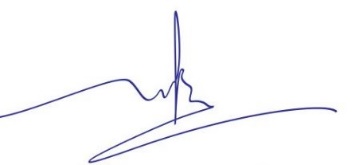 Trưởng (Phó) Khoa/Bộ môn kiểm duyệt đề thi: TS Phạm Đình Tiến